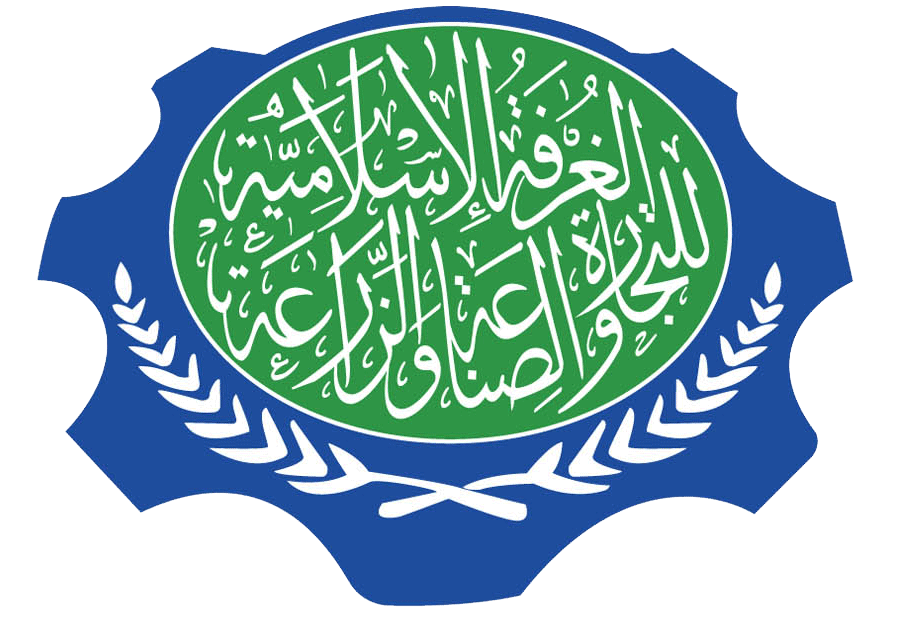 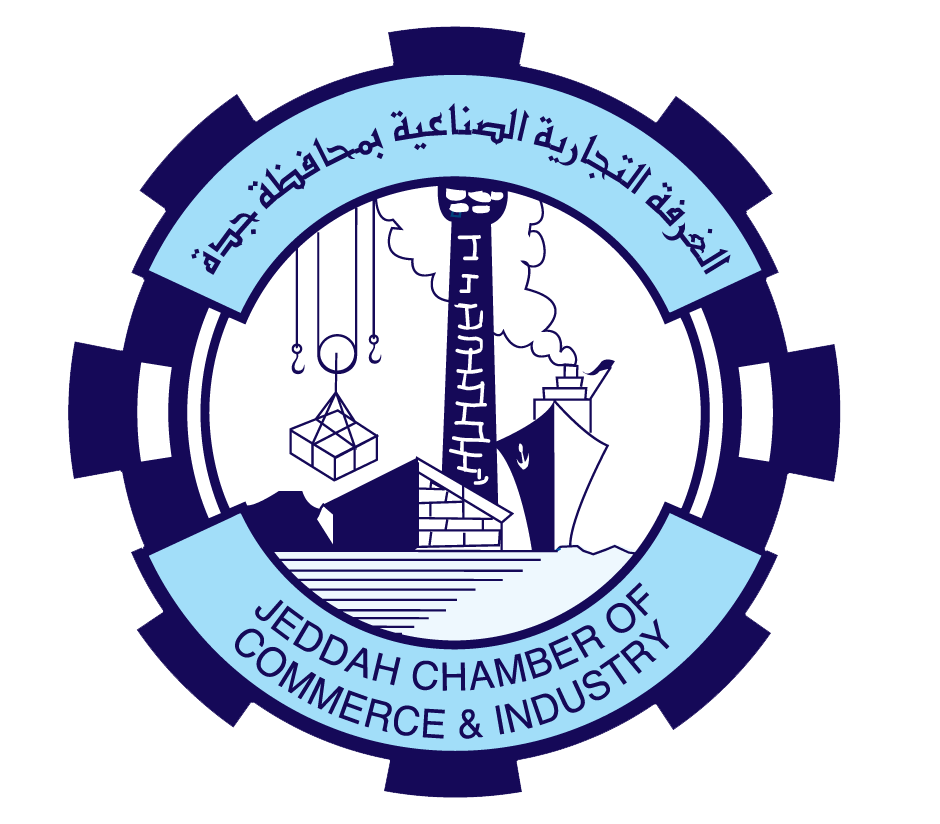 Duly completed Registration form may kindly be sent to the following:يرجي اكمال تعبئة نموذج التسجيل و ارساله الي العنوان الالكتوني: and copy to: نسخة للغرفة الاسلامية للتجارة و الصناعة و الزراعة علي عنوانها الالكتروني ادناه Islamic Chamber of Commerce, Industry and AgricultureEmail: icciaoic@gmail.com; icci@icci-oic.org;  Registration Form نموذج طلب المشاركة -ملتقي التبادل التجاري الغذائي بين السعودية وبعض الدول الاسلامية يعقد في:5- 6 نوفمبر/2014 بمقر الغرفة التجارية والصناعية بجدة، المملكة العربية السعوديةThe Food Trade Exchange Forum Between Saudi Arabia and other Islamic Countriess on 5-6 November 2014 at Jeddah Chamber of Commerce & Industry, Kingdom of Saudi ArabiaRegistration Form نموذج طلب المشاركة -ملتقي التبادل التجاري الغذائي بين السعودية وبعض الدول الاسلامية يعقد في:5- 6 نوفمبر/2014 بمقر الغرفة التجارية والصناعية بجدة، المملكة العربية السعوديةThe Food Trade Exchange Forum Between Saudi Arabia and other Islamic Countriess on 5-6 November 2014 at Jeddah Chamber of Commerce & Industry, Kingdom of Saudi ArabiaRegistration Form نموذج طلب المشاركة -ملتقي التبادل التجاري الغذائي بين السعودية وبعض الدول الاسلامية يعقد في:5- 6 نوفمبر/2014 بمقر الغرفة التجارية والصناعية بجدة، المملكة العربية السعوديةThe Food Trade Exchange Forum Between Saudi Arabia and other Islamic Countriess on 5-6 November 2014 at Jeddah Chamber of Commerce & Industry, Kingdom of Saudi ArabiaRegistration Form نموذج طلب المشاركة -ملتقي التبادل التجاري الغذائي بين السعودية وبعض الدول الاسلامية يعقد في:5- 6 نوفمبر/2014 بمقر الغرفة التجارية والصناعية بجدة، المملكة العربية السعوديةThe Food Trade Exchange Forum Between Saudi Arabia and other Islamic Countriess on 5-6 November 2014 at Jeddah Chamber of Commerce & Industry, Kingdom of Saudi ArabiaRegistration Form نموذج طلب المشاركة -ملتقي التبادل التجاري الغذائي بين السعودية وبعض الدول الاسلامية يعقد في:5- 6 نوفمبر/2014 بمقر الغرفة التجارية والصناعية بجدة، المملكة العربية السعوديةThe Food Trade Exchange Forum Between Saudi Arabia and other Islamic Countriess on 5-6 November 2014 at Jeddah Chamber of Commerce & Industry, Kingdom of Saudi ArabiaRegistration Form نموذج طلب المشاركة -ملتقي التبادل التجاري الغذائي بين السعودية وبعض الدول الاسلامية يعقد في:5- 6 نوفمبر/2014 بمقر الغرفة التجارية والصناعية بجدة، المملكة العربية السعوديةThe Food Trade Exchange Forum Between Saudi Arabia and other Islamic Countriess on 5-6 November 2014 at Jeddah Chamber of Commerce & Industry, Kingdom of Saudi ArabiaRegistration Form نموذج طلب المشاركة -ملتقي التبادل التجاري الغذائي بين السعودية وبعض الدول الاسلامية يعقد في:5- 6 نوفمبر/2014 بمقر الغرفة التجارية والصناعية بجدة، المملكة العربية السعوديةThe Food Trade Exchange Forum Between Saudi Arabia and other Islamic Countriess on 5-6 November 2014 at Jeddah Chamber of Commerce & Industry, Kingdom of Saudi ArabiaRegistration Form نموذج طلب المشاركة -ملتقي التبادل التجاري الغذائي بين السعودية وبعض الدول الاسلامية يعقد في:5- 6 نوفمبر/2014 بمقر الغرفة التجارية والصناعية بجدة، المملكة العربية السعوديةThe Food Trade Exchange Forum Between Saudi Arabia and other Islamic Countriess on 5-6 November 2014 at Jeddah Chamber of Commerce & Industry, Kingdom of Saudi ArabiaRegistration Form نموذج طلب المشاركة -ملتقي التبادل التجاري الغذائي بين السعودية وبعض الدول الاسلامية يعقد في:5- 6 نوفمبر/2014 بمقر الغرفة التجارية والصناعية بجدة، المملكة العربية السعوديةThe Food Trade Exchange Forum Between Saudi Arabia and other Islamic Countriess on 5-6 November 2014 at Jeddah Chamber of Commerce & Industry, Kingdom of Saudi ArabiaRegistration Form نموذج طلب المشاركة -ملتقي التبادل التجاري الغذائي بين السعودية وبعض الدول الاسلامية يعقد في:5- 6 نوفمبر/2014 بمقر الغرفة التجارية والصناعية بجدة، المملكة العربية السعوديةThe Food Trade Exchange Forum Between Saudi Arabia and other Islamic Countriess on 5-6 November 2014 at Jeddah Chamber of Commerce & Industry, Kingdom of Saudi ArabiaRegistration Form نموذج طلب المشاركة -ملتقي التبادل التجاري الغذائي بين السعودية وبعض الدول الاسلامية يعقد في:5- 6 نوفمبر/2014 بمقر الغرفة التجارية والصناعية بجدة، المملكة العربية السعوديةThe Food Trade Exchange Forum Between Saudi Arabia and other Islamic Countriess on 5-6 November 2014 at Jeddah Chamber of Commerce & Industry, Kingdom of Saudi ArabiaRegistration Form نموذج طلب المشاركة -ملتقي التبادل التجاري الغذائي بين السعودية وبعض الدول الاسلامية يعقد في:5- 6 نوفمبر/2014 بمقر الغرفة التجارية والصناعية بجدة، المملكة العربية السعوديةThe Food Trade Exchange Forum Between Saudi Arabia and other Islamic Countriess on 5-6 November 2014 at Jeddah Chamber of Commerce & Industry, Kingdom of Saudi ArabiaRegistration Form نموذج طلب المشاركة -ملتقي التبادل التجاري الغذائي بين السعودية وبعض الدول الاسلامية يعقد في:5- 6 نوفمبر/2014 بمقر الغرفة التجارية والصناعية بجدة، المملكة العربية السعوديةThe Food Trade Exchange Forum Between Saudi Arabia and other Islamic Countriess on 5-6 November 2014 at Jeddah Chamber of Commerce & Industry, Kingdom of Saudi ArabiaRegistration Form نموذج طلب المشاركة -ملتقي التبادل التجاري الغذائي بين السعودية وبعض الدول الاسلامية يعقد في:5- 6 نوفمبر/2014 بمقر الغرفة التجارية والصناعية بجدة، المملكة العربية السعوديةThe Food Trade Exchange Forum Between Saudi Arabia and other Islamic Countriess on 5-6 November 2014 at Jeddah Chamber of Commerce & Industry, Kingdom of Saudi ArabiaOrganizationاسم المنظمةOwner      اسم المالكAddress          العنوانCity                  المدينةCountry      الدولةCountry      الدولةCountry      الدولةPhone  أرقام التواصل Mobile    رقم الجوالMobile    رقم الجوالMobile    رقم الجوالMobile    رقم الجوالMobile    رقم الجوالFax   رقم الفاكس Fax   رقم الفاكس Fax   رقم الفاكس Email البريد الالكتروني Website    الموقع في الانترنتWebsite    الموقع في الانترنتWebsite    الموقع في الانترنتWebsite    الموقع في الانترنتWebsite    الموقع في الانترنتWebsite    الموقع في الانترنتBusiness Activities(Please attach Company Profile)نوع النشاط ( مطلوب ارفاق ملف تعريفي للشركة)Business Activities(Please attach Company Profile)نوع النشاط ( مطلوب ارفاق ملف تعريفي للشركة)Business Activities(Please attach Company Profile)نوع النشاط ( مطلوب ارفاق ملف تعريفي للشركة)Date of Establishment     تاريخ انشاء الشركةDate of Establishment     تاريخ انشاء الشركةDate of Establishment     تاريخ انشاء الشركةNo. of Employees عدد موظفي الشركةNo. of Employees عدد موظفي الشركةNo. of Employees عدد موظفي الشركةNo. of Employees عدد موظفي الشركةIs your Company registered with National / Local Chamber?هل شركتكم مسجلة لدى الغرفة التجارية الوطنية / المحلية؟Is your Company registered with National / Local Chamber?هل شركتكم مسجلة لدى الغرفة التجارية الوطنية / المحلية؟Is your Company registered with National / Local Chamber?هل شركتكم مسجلة لدى الغرفة التجارية الوطنية / المحلية؟       Yes        نعم                    No       لا       Yes        نعم                    No       لاIf yes, please mention the name of the Chamber:اذا كانت الاجابة بنعم الرجاء ذكر اسم  الغرفة الوطنية____________________________________________Registration No.                                  يرجى ذكر رقم التسجيل ____________________________________________ If yes, please mention the name of the Chamber:اذا كانت الاجابة بنعم الرجاء ذكر اسم  الغرفة الوطنية____________________________________________Registration No.                                  يرجى ذكر رقم التسجيل ____________________________________________ If yes, please mention the name of the Chamber:اذا كانت الاجابة بنعم الرجاء ذكر اسم  الغرفة الوطنية____________________________________________Registration No.                                  يرجى ذكر رقم التسجيل ____________________________________________ If yes, please mention the name of the Chamber:اذا كانت الاجابة بنعم الرجاء ذكر اسم  الغرفة الوطنية____________________________________________Registration No.                                  يرجى ذكر رقم التسجيل ____________________________________________ If yes, please mention the name of the Chamber:اذا كانت الاجابة بنعم الرجاء ذكر اسم  الغرفة الوطنية____________________________________________Registration No.                                  يرجى ذكر رقم التسجيل ____________________________________________ If yes, please mention the name of the Chamber:اذا كانت الاجابة بنعم الرجاء ذكر اسم  الغرفة الوطنية____________________________________________Registration No.                                  يرجى ذكر رقم التسجيل ____________________________________________ If yes, please mention the name of the Chamber:اذا كانت الاجابة بنعم الرجاء ذكر اسم  الغرفة الوطنية____________________________________________Registration No.                                  يرجى ذكر رقم التسجيل ____________________________________________ If yes, please mention the name of the Chamber:اذا كانت الاجابة بنعم الرجاء ذكر اسم  الغرفة الوطنية____________________________________________Registration No.                                  يرجى ذكر رقم التسجيل ____________________________________________ If yes, please mention the name of the Chamber:اذا كانت الاجابة بنعم الرجاء ذكر اسم  الغرفة الوطنية____________________________________________Registration No.                                  يرجى ذكر رقم التسجيل ____________________________________________ Main areas of Business interest‏من حيث‏ يرجى ذكر مجالات الاهتمام الرئيسية :Main areas of Business interest‏من حيث‏ يرجى ذكر مجالات الاهتمام الرئيسية :Main areas of Business interest‏من حيث‏ يرجى ذكر مجالات الاهتمام الرئيسية :Import ________________________________________ الوارداتExport_______________________________________والصادراتOther (Please Specify)                                      اخري (الرجاء التحديد)  ___________________________________________________ Import ________________________________________ الوارداتExport_______________________________________والصادراتOther (Please Specify)                                      اخري (الرجاء التحديد)  ___________________________________________________ Import ________________________________________ الوارداتExport_______________________________________والصادراتOther (Please Specify)                                      اخري (الرجاء التحديد)  ___________________________________________________ Import ________________________________________ الوارداتExport_______________________________________والصادراتOther (Please Specify)                                      اخري (الرجاء التحديد)  ___________________________________________________ Import ________________________________________ الوارداتExport_______________________________________والصادراتOther (Please Specify)                                      اخري (الرجاء التحديد)  ___________________________________________________ Import ________________________________________ الوارداتExport_______________________________________والصادراتOther (Please Specify)                                      اخري (الرجاء التحديد)  ___________________________________________________ Import ________________________________________ الوارداتExport_______________________________________والصادراتOther (Please Specify)                                      اخري (الرجاء التحديد)  ___________________________________________________ Import ________________________________________ الوارداتExport_______________________________________والصادراتOther (Please Specify)                                      اخري (الرجاء التحديد)  ___________________________________________________ Import ________________________________________ الوارداتExport_______________________________________والصادراتOther (Please Specify)                                      اخري (الرجاء التحديد)  ___________________________________________________ Import ________________________________________ الوارداتExport_______________________________________والصادراتOther (Please Specify)                                      اخري (الرجاء التحديد)  ___________________________________________________ Import ________________________________________ الوارداتExport_______________________________________والصادراتOther (Please Specify)                                      اخري (الرجاء التحديد)  ___________________________________________________ Does your Company have export license?هل لدى شركتكم ترخيص بالتصدير للخارج؟Does your Company have export license?هل لدى شركتكم ترخيص بالتصدير للخارج؟Does your Company have export license?هل لدى شركتكم ترخيص بالتصدير للخارج؟       Yes        نعم                    No       لا       Yes        نعم                    No       لاIf yes, please mention the License No._____________اذا كانت الاجابة بنعم يرجى ذكر رقم الرخصة_____________If yes, please mention the License No._____________اذا كانت الاجابة بنعم يرجى ذكر رقم الرخصة_____________If yes, please mention the License No._____________اذا كانت الاجابة بنعم يرجى ذكر رقم الرخصة_____________If yes, please mention the License No._____________اذا كانت الاجابة بنعم يرجى ذكر رقم الرخصة_____________If yes, please mention the License No._____________اذا كانت الاجابة بنعم يرجى ذكر رقم الرخصة_____________If yes, please mention the License No._____________اذا كانت الاجابة بنعم يرجى ذكر رقم الرخصة_____________If yes, please mention the License No._____________اذا كانت الاجابة بنعم يرجى ذكر رقم الرخصة_____________If yes, please mention the License No._____________اذا كانت الاجابة بنعم يرجى ذكر رقم الرخصة_____________If yes, please mention the License No._____________اذا كانت الاجابة بنعم يرجى ذكر رقم الرخصة_____________Does your Company have export license?هل لدى شركتكم ترخيص بالتصدير للخارج؟Does your Company have export license?هل لدى شركتكم ترخيص بالتصدير للخارج؟Does your Company have export license?هل لدى شركتكم ترخيص بالتصدير للخارج؟       Yes        نعم                    No       لا       Yes        نعم                    No       لاMention top three countries يرجى تسمية ثلاثة دول تأتي أولا Mention top three countries يرجى تسمية ثلاثة دول تأتي أولا Mention top three countries يرجى تسمية ثلاثة دول تأتي أولا Mention top three countries يرجى تسمية ثلاثة دول تأتي أولا Mention top three countries يرجى تسمية ثلاثة دول تأتي أولا Mention top three countries يرجى تسمية ثلاثة دول تأتي أولا Does your company wish to export to Saudi Arabia and Gulf Regionهل لدى شركتم رغبة في التصدير الي المملكة العربية السعودية و دول الخليج الاخرى؟Does your company wish to export to Saudi Arabia and Gulf Regionهل لدى شركتم رغبة في التصدير الي المملكة العربية السعودية و دول الخليج الاخرى؟Does your company wish to export to Saudi Arabia and Gulf Regionهل لدى شركتم رغبة في التصدير الي المملكة العربية السعودية و دول الخليج الاخرى؟       Yes        نعم                    No       لا       Yes        نعم                    No       لاIf Yes, Please mention the product(s) to exportاذا كانت الاجابة بنعم يرجى تحديد المنتج/ المنتجات___________________________________________ If Yes, Please mention the product(s) to exportاذا كانت الاجابة بنعم يرجى تحديد المنتج/ المنتجات___________________________________________ If Yes, Please mention the product(s) to exportاذا كانت الاجابة بنعم يرجى تحديد المنتج/ المنتجات___________________________________________ If Yes, Please mention the product(s) to exportاذا كانت الاجابة بنعم يرجى تحديد المنتج/ المنتجات___________________________________________ If Yes, Please mention the product(s) to exportاذا كانت الاجابة بنعم يرجى تحديد المنتج/ المنتجات___________________________________________ If Yes, Please mention the product(s) to exportاذا كانت الاجابة بنعم يرجى تحديد المنتج/ المنتجات___________________________________________ If Yes, Please mention the product(s) to exportاذا كانت الاجابة بنعم يرجى تحديد المنتج/ المنتجات___________________________________________ If Yes, Please mention the product(s) to exportاذا كانت الاجابة بنعم يرجى تحديد المنتج/ المنتجات___________________________________________ If Yes, Please mention the product(s) to exportاذا كانت الاجابة بنعم يرجى تحديد المنتج/ المنتجات___________________________________________ Does your company wish to export to Saudi Arabia and Gulf Regionهل لدى شركتم رغبة في التصدير الي المملكة العربية السعودية و دول الخليج الاخرى؟Does your company wish to export to Saudi Arabia and Gulf Regionهل لدى شركتم رغبة في التصدير الي المملكة العربية السعودية و دول الخليج الاخرى؟Does your company wish to export to Saudi Arabia and Gulf Regionهل لدى شركتم رغبة في التصدير الي المملكة العربية السعودية و دول الخليج الاخرى؟       Yes        نعم                    No       لا       Yes        نعم                    No       لاAnnual production volumeحجم الانتاج السنويAnnual production volumeحجم الانتاج السنويAnnual production volumeحجم الانتاج السنويAnnual production volumeحجم الانتاج السنويAnnual production volumeحجم الانتاج السنويAnnual production volumeحجم الانتاج السنويIs your company ‎interested to invest in ‎Kingdom of Saudi ‎Arabia?‎هل لدى شركتكم رغبة في الاستثمار في المملكة العربية السعودية؟       Yes        نعم                    No       لاIf yes, Please provide details of investment:اذا كانت الاجابة بنعم ، يرجى ذكر مزيد من التفاصيل حول ذلك الاستثمار________________________________________Does your company ‎wish to expand its ‎business to other OIC ‎Countries?هل لدى شركتكم رغبة في توسيع نشاطها لكي يشمل دولا أخرى من دول منظمة التعاون الاسلامي؟       Yes        نعم                    No       لاIf yes, Please specify the country names:اذا كانت الاجابة بنعم، يرجى تحديد اسماء تلك الدول________________________________________Participation Fees: US$ 2000, which covers the following:رسوم المشاركة هي مئتا ألف دولار:(2000$ ) وتشمل ما يلي:The entry visa expenses for two persons of the co., staff.One Hotel room for 4 (four) nights (Only one room, we can make it one double room if needed) The necessary meeting’s furniture  of the company’s wing in the ForumThe daily transport service to and from Forum location.Arrangements of business diner with Saudi Businessmen working in the same activity of the company.Arrangements for a tour to the historical part of the city.Arrangements for a trip to Makkah to perform Umrah.نفقات التأشيرة لشخصين من موظفي الغرفةحجز غرفة واحدة في الفندق لمدة (4) ليالي (غرفة واحدة فقط ولكن يمكن ان تكوم غرفة مزدوجة اذا كانت هناك حاجة)التجهيزات الضرورية لإقامة جناح للغرفة  ضمن فعاليات المنتدىتأمين خدمات المواصلات اليومية من و الي مكان المنتدىالقيام بالترتيبات اللازمة لاقامة غداء عمل مع رجال الاعماال السعوديين الذين يعملون في نفس  نشاط الذي تزاوله الغرفةوضع برنامج لزيارة الاماكن التأريخية في المدينة (جدة)تنظيم رحلة لأداء مناسك العمرة بمكة المكرمةMr. Mohamed ElBannaICCIA deputy Secretary Generalmelbanna2000@gmail.com; الأستاذ / محمد البنانائب الأمين العام للغرفة الإسلاميةmelbanna2000@gmail.com